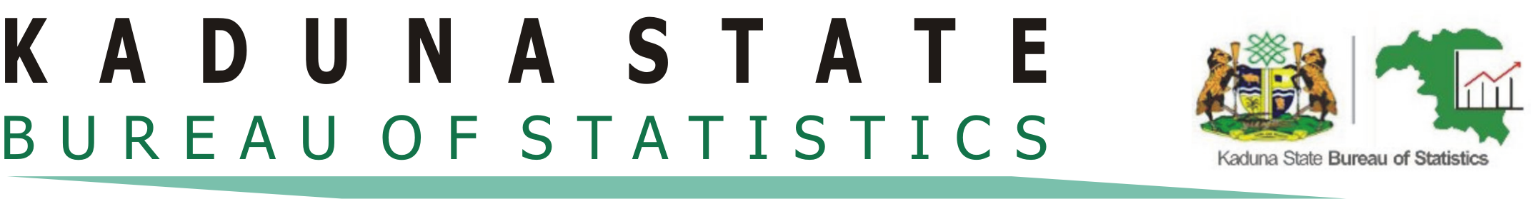 							CPI REPORT JULY, 2022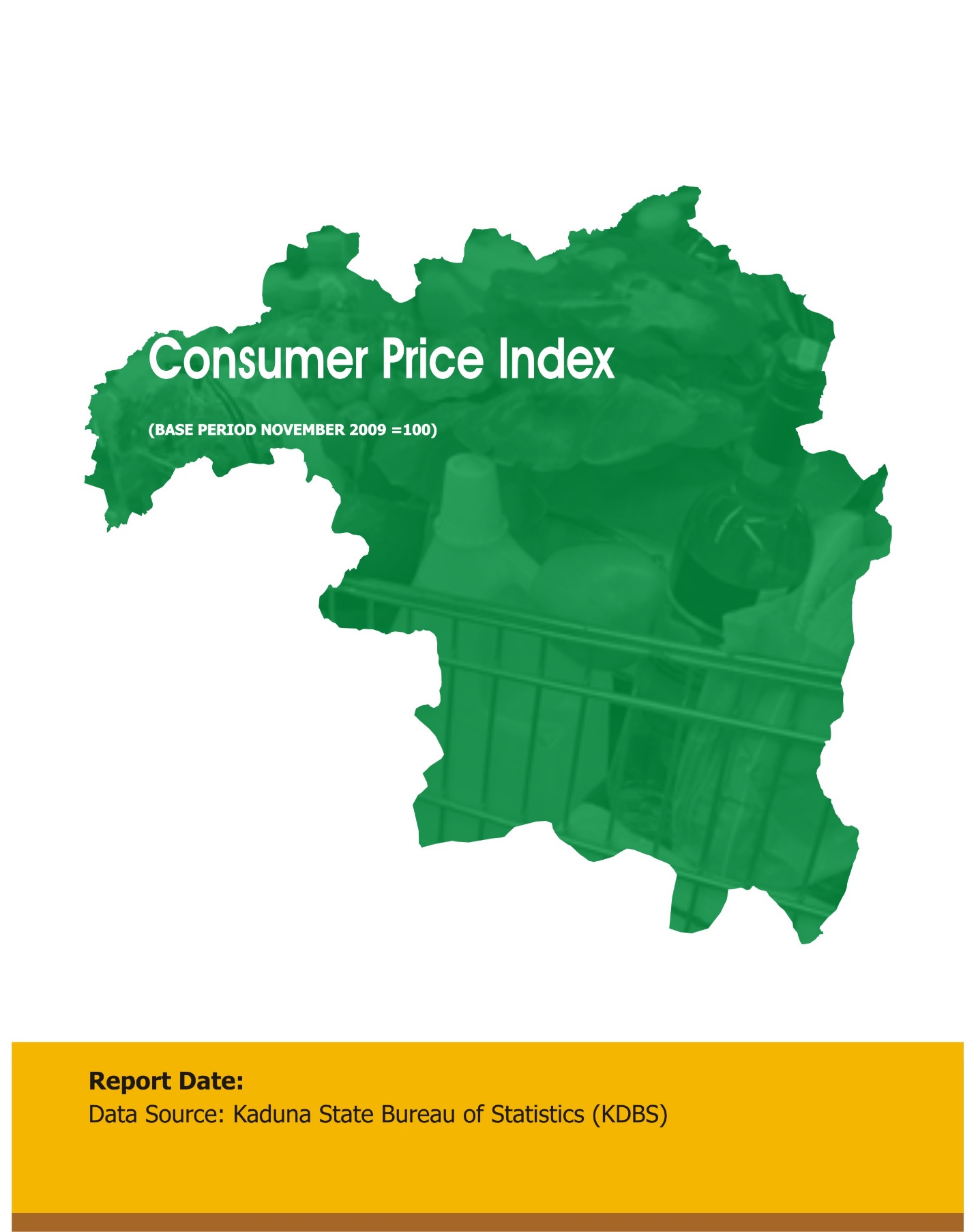 Executive SummaryThe Kaduna State Consumer Price Index (CPI) report, July 2022 shows the state’s Year on Year and Month on Month Inflation Rate.  The Consumer Price Index (CPI) measures the average change in the price level of market basket of consumer goods and services purchased by households and a very important key indicator of inflationary change which measures state of an economy.The Kaduna State CPI Report is targeted at providing Kaduna State with Monthly average changes of selected Goods and Services consumed by people for day-to-day living as well as showing the Year-on-Year Inflation rate of the State. The CPI Year-On-Year Inflation Rate for Kaduna State stands at 17.12% in July, 2022. This was 0.36% higher than the rate of 16.76% recorded in Jun, 2022.  METHODOLOGYThe Consumer Price Index (CPI) measures the average change over time in prices of Goods and Services consumed by people for day-to-day living. The construction of the CPI combines economic theory, sampling and other statistical techniques using data from other surveys to produce a weighted measure of average price changes in Kaduna State Economy. The weighting occurs to capture the importance of the selected commodities in the entire index. The production of the CPI requires skills of economists, statisticians, computer scientists, data collectors and others.Key in the construction of Price Index is the selection of Market Basket of Goods and Services.  The market items currently comprise of 221 Goods and Services regularly priced. The first stage in the calculation of the CPI is the collection of prices on each item (221 Goods and Services) from Markets and Outlets in each sector (Rural and Urban). Prices are then averaged for each item per sector across the state.  Then the average price is used to calculate the basic index for each commodity: The current year price of each commodity is compared with a base year's (2009) price to obtain a relative price.The Laspeyres formula was used to compute an aggregated index for each class (which has a multitude of commodities that have similar consumption purposes). The sum of the product of weights (obtained from the expenditure survey) and relative prices for each item is divided by the sum of the weight of the items in that class, and the result multiplied by 100 gives the required index number. This index number is still classified according to the urban or rural classification sector for each of the 23 LGAs of the state.   CONSUMER PRICE INDEX (CPI) REPORT FOR JULY, 2022.The consumer price index, (CPI) which measures inflation rate increased to 17.12% (year-on -year) in July, 2022. This is 0.36% higher than the rate of 16.76% recorded in June, 2022. This shows that price of some goods and services increased in July, 2022 when compared to the inflation rate recorded in June, 2022.  The CPI Month – on – Month basis in Kaduna State shows that the State Index stands at 284.02% in July, 2022.The urban Index recorded 281.11% while rural index recorded 289.35% in July, 2022.The State CPI Month – on - Month Inflation rate was 20.81% in July, 2022, up by 1.88% from 18.93% recorded in June, 2022. The Urban Inflation Rate was 22.90% in July, 2022, increased by 4.58% from 18.32% recorded in June, 2022.The Rural Inflation Rate was 22.52% in July, 2022 increased by 1.20% from 21.32% recorded in June, 2022.The percentage change in the average composite CPI for the twelve-month period ending July, 2022 over the average of the CPI for the previous twelve-month period was 16.90%, showing 0.05% decrease from 16.95% recorded in June, 2022. The corresponding twelve-month year-on-year average percentage change for the urban index is 12.83% in July, 2022. This is higher than 12.48% reported in June 2022, while the corresponding rural inflation rate in July, 2022 is 18.42% compared to 18.31% recorded in June, 2022.  Figure 1The Top Five Absolute contribution that influenced the increase of the Month-on-Month July, 2022 CPI Inflation Rate included: Bread & Cereals 6.32%, Fat and Oil 5.32%, Food Product NEC 5.30%, Vegetables 4.65% and Gas 4.25%.The highest contribution to the increase of July, 2022 Month-on-Month Inflation rate was recorded in Bread & Cereals 6.32%.     Figure 2      Figure 3      Figure 4        Figure 5The CPI Year-On-Year Inflation Rate for Kaduna State increased constantly within the period of 2022 from 15.31% in January, 15.39% in February, 15.95% in March 16.01% in April, 16.22% in May, 16.76% in June and 17.12% in July 2022 with an average of 16.11% Inflation Rate. This implies that prices of some commodities inclined constantly from Jan to Jul, 2022 but at a slower rate compared to the same periods of 2021.The chart below depicts the Kaduna State January to July, 2022 Year on Year Inflation Trend.        Figure 6         Figure 6AppendixTABLE 1: KADUNA STATE JULY, 2022 YEAR ON YEAR INFLATION RATE 12 MONTHS SERIES TABLE 2: TOP FIVE ABSOLUTE CONTRIBUTIONS TO KADUNA STATE JULY, 2022 MONTH-ON-MONTH INFLATION RATETABLE 3: KADUNA STATE MONTH ON MONTH INFLATION RATE  12 MONTHS SERIES TABLE 4: KADUNA STATE MONTH ON MONTH CPI 12 MONTHS SERIES TABLE 5: KADUNA STATE AND NIGERIA INFLATION RATE 12 MONTH SERIESTABLE 5: KADUNA STATE JAN-JULY 2022 INFLATION RATE	NORTH-WEST STATES JUNE AND JULY, 2022 INFLATION RATEMONTHSINFLATION RATE2021 Jul18.232021 Aug17.292021 Sept17.792021 Oct17.972021 Nov17.942021 Dec17.742022 Jan15.312022 Feb15.392022 Mar15.952022 Apr16.012022 May16.222022 Jun16.762022 Jul17.12Average16.90Top Five Absolute Contributions to Month-on-Month Inflation RateTop Five Absolute Contributions to Month-on-Month Inflation RateTop Five Absolute Contributions to Month-on-Month Inflation Rate1Bread and Cereals6.32%1Bread and Cereals6.32%2Fat and Oil5.32%2Fat and Oil5.32%3Food Product NEC5.30%3Food Product NEC5.30%4Vegetables4.65%4Vegetables4.65%5Gas4.25%5Gas4.25%MONTHSINFLATION RATE2021 Jul33.832021 Aug33.392021 Sept16.272021 Oct18.932021 Nov16.522021 Dec16.772022 Jan15.752022 Feb16.342022 Mar17.832022 Apr18.472022 May18.872022 Jun18.932022 Jul20.18Average20.16MONTHSCPI2021 Jul242.502021 Aug241.722021 Sept243.122021 Oct238.502021 Nov243.652021 Dec244.162022 Jan242.022022 Feb243.272022 Mar246.392022 Apr247.712022 May248.552022 Jun248.692022 Jul284.02MONTHSKaduna State Inflation RateNigerian Inflation rate2021 Jul18.2317.382021 Aug17.2917.012021 Sept17.7916.632021 Oct17.9715.992021 Nov17.9415.402021 Dec17.7415.632022 Jan15.3115.602022 Feb15.3915.702022 Mar15.9515.922022 Apr16.0116.822022 May16.2217.712022 Jun16.7618.602022 Jul17.1219.64MONTHSKaduna State Inflation RateJan15.31Feb15.39Mar15.95Apr16.01May16.22Jun16.76Jul17.12STATEJUN 2022 INFLATION RATEJUL 2022 INFLATION RATEJigawa16.3716.62Kano17.9118.74Katsina17.5719.02Kebbi19.9419.88Sokoto16.3119.02Zamfara18.9419.29